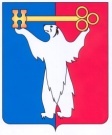 АДМИНИСТРАЦИЯ ГОРОДА НОРИЛЬСКАКРАСНОЯРСКОГО КРАЯРАСПОРЯЖЕНИЕ19.05.2015     		                     г.Норильск	                                           № 2988Об отказе в установлении условно разрешенного вида использования земельного участка и объекта капитального строительстваРассмотрев заявление М.Н. Хмилевска об установлении условно разрешенного вида использования земельного участка для строительства объекта капитального строительства «постоянный гараж с несколькими стояночными местами», в соответствии со ст.39 Градостроительного кодекса Российской Федерации, на основании п.3 ст.209 Гражданского кодекса Российской Федерации, ст.3.3 Федерального закона от 25.10.2001 № 137-ФЗ «О введении в действие Земельного кодекса Российской Федерации», абзаца 10 подпункта 1 пункта 3.3.1 раздела 3 Главы I части I Правил землепользования и застройки муниципального образования город Норильск, утвержденных решением Норильского городского Совета депутатов от 10.11.2009 № 22-533, учитывая, что испрашиваемый  заявителем земельный участок, расположенный в городе Норильске, район улицы Энергетическая, 23А, частично совпадает с местоположением земельного участка в отношении которого  распоряжением Администрации города Норильска от 23.07.2014 № 3816 «Об утверждении схемы расположения земельного участка» утверждена схема расположения земельного участка на кадастровом плане территории для строительства объекта капитального строительства «крытая автостоянка», 1. Отказать в установлении условно разрешенного вида использования земельного участка, в городе Норильске, район улицы Энергетическая, 23А, для строительства объекта капитального строительства «постоянный гараж с несколькими стояночными местами».2.	Управлению по градостроительству и землепользованию Администрации города Норильска направить копию настоящего распоряжения в адрес 
М.Н. Хмилевска в течение пяти календарных дней с даты его издания.3.	Опубликовать настоящее распоряжение в газете «Заполярная правда» и разместить его на официальном сайте муниципального образования город Норильск.4.	Контроль исполнения пункта 2 настоящего распоряжения возложить на заместителя Руководителя Администрации города Норильска по собственности и развитию предпринимательства.Руководитель Администрации города Норильска		                      Е.Ю. Поздняков